      Good Shepherd News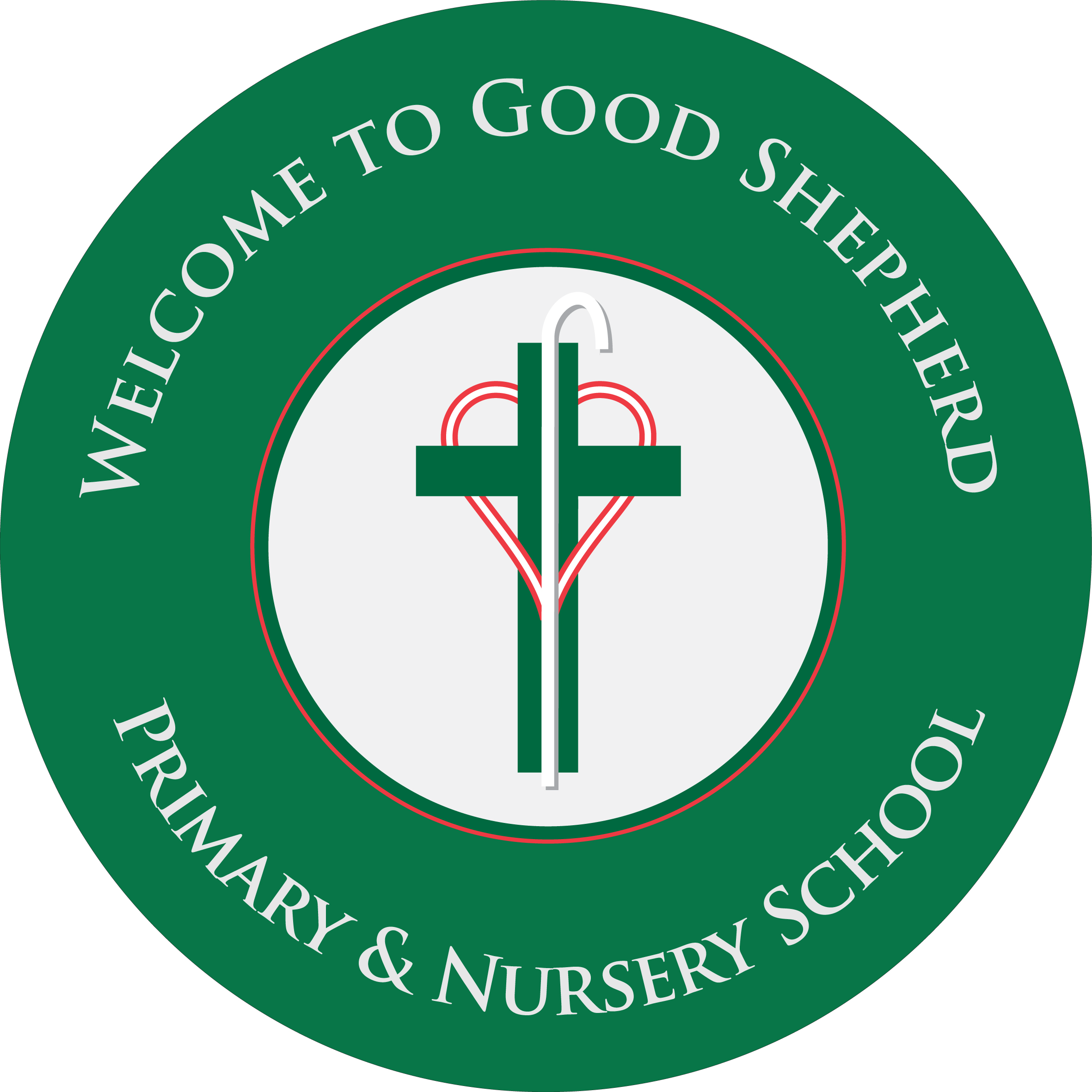 September 2019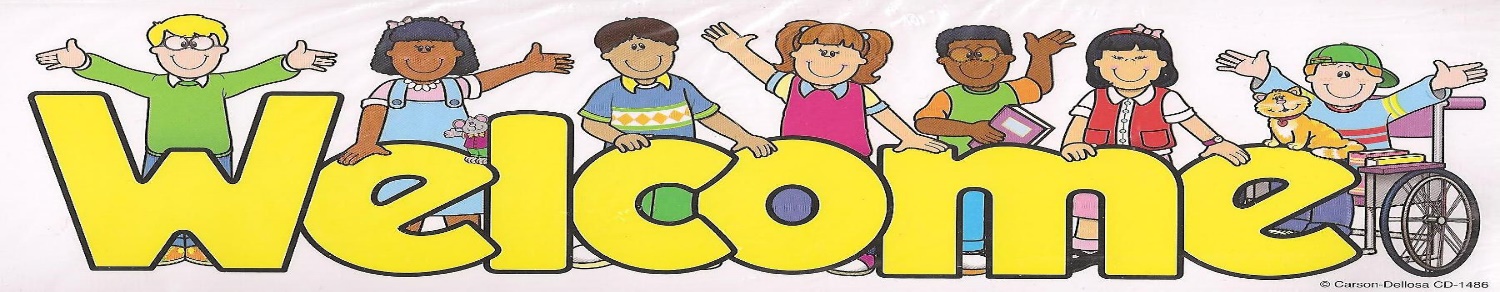 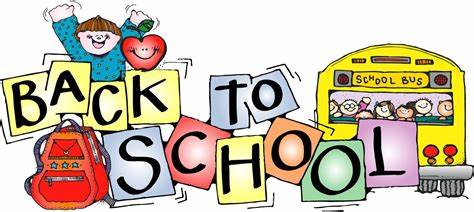 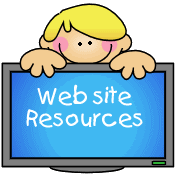 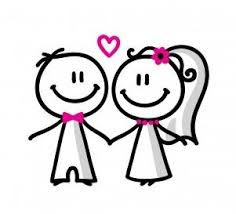 September 2019September 2019September 2019September 2019September 2019September 2019September 2019SuMTuWThFS123456789101112131415161718192021222324252627282930